INTEGRALNI ZADATAK KNJIŽENJA- proizvodnja Vemil, Bjelovar- tvrtka za proizvodnju  i trgovinu  tijekom obračunskog razdoblja nastale su ove poslovne promjene.Početna stanja na dan 1.1. 2020. 021 =  500.000,00             1020 = 3.200,00      1000 =780.000,00      0291 = - 280.000,00             121 = 58.000,00         630= 120.000,00    221= 56.000,00           3100 = 240.000,00 ( 6000 m po 40,00/m)      Na prikazani način proknjižite sljedeće promjene.POL – POGONSKI OBRAČUNSKI LIST% OTI=   Dodatna kalkulacijaIZRAČUN PRODAJE KUPCU180 kom ženskih košulja  x 240 kom haljina  x______________________________________Ukupno:IZRAČUN SMANJENJA ZALIHA GOTOVIH PROIZVODA180 kom ženskih košulja  x240 kom haljina   x___________________________Ukupno:UPUTE UČENICIMA: Ovaj zadatak namijenjen je uvježbavanju knjiženja poslovnih promjena vezanih za integralni zadatak – proizvodnje. Knjiži prikazane poslovne promjene, napravi pogonski obračunski list za knjiženje rasporeda troškova, te izradi dodatnu kalkulaciju. Napravi izračun prodaje kupcu te smanjenja zaliha gotovih proizvoda. Po završetku zadatka ispunite ovu tablicu  Redni brojPoslovna promjenakontodugujepotražuje0.Žiro računPotraživanje od kupaca u zemlji-Doznaka kupca na ž.r. – izvadak sa ž.r. br.11000120150.000,00150.000,00 1.Nabavljen je stroj od tvrtke «Strojarska» Zagreb. Iznos fakture iznosi 268.400,00 ( PDV je uključen)2. Stroj je predan u uporabu po trošku nabave tj. BT knjigov. vrijednosti. Vijek trajanja procijenjen je na 5 godina. 3.Obračunaj amortizaciju  za stroj za 5 mjeseci  ako je godišnja stopa otpisa 20%.( pogon)Upiši trošak u POL.4. Otvoren je neopozivi dokumentarni akreditiv dobavljaču Meteor u iznosu 110.400,00. Izvadak sa ž.r.5. Nabavljeno je 1800 metara materijala i primljen je račun  br. 10 od dobavljača Meteor na 109.800,00 ( uračunat je  PDV). Knjiži kupovnu cijenu materijala.6. Prijevoz materijala po fakturi iznosi  8.596,00 + PDV7.Uskladišti materijal po troškovima kupnje.8.Knjiži račun za utrošenu vodu na 4.800,00 + PDV ( strojarnica 1.200,00, pogon 2.800,00 AUP 800,00)9.Plaćene su usluge platnog prometa sa ž.r u iznosu 560,00 ( AUP)10.Dobavljaču Meteor plaćeno je iz akreditiva11. Neutrošeni dio akreditiva vraćen je na ž.r. Izvadak sa ž.r.12.Zatvori obračunske račune nabave.13.Izdano je u proizvodnju materijala za 208.000,00. Izdatnica br.714.Isplaćen je iz glavne blagajne predujam za službeno putovanje djelatniku u iznosu od 1.600,00. Isplatnica br.715. Po povratu s službenog puta djelatnik podnosi obračun.: 3 dnevnice ( 1 dnevnica je 200,00 kuna), trošak prijevoza 800,00 te trošak smještaja 1.950,00 ( uključen je PDV od 13%)- Svi troškovi knjiže se na AUP16. Kupcima su obavljene usluge po računu u iznosu od 20.200,00         ( uključen je PDV)17.Knjiži obvezu za anuitet po dugoročnom kreditu 27.000,00       ( otplatna kvota je 25.500,00 a kamate 1.500,00)18.Knjiži kalo, rasip, lom i kvar na materijalu u iznosu od 400,00  (pogon ) 19.Primljen je račun za utrošeni plin na 37.540,00 + PDV ( strojarnica 10.000,00 pogon 20.000,00 te 7.540,00 AUP)20.Plaćena je pretplata za stručni časopis za 6 mjeseci unaprijed 600,00 + PDV sa ž.r.21.Negativne tečajne razlike iznose 370,00.22.Knjiži pretplatu za stručni časopis za ovaj mjesec (AUP)23.Bruto plaće po isplatnoj listi iznose 87.000,00 a od toga su: -Bruto plaće izradbe 42.000,00  a-Bruto plaće režije 45.000,00          ( strojarnica 5.000,00 pogon 30.000,00 te AUP 10.000,00)24.Knjiži raspored troškova na proizvodnju prema podacima iz POLa  gdje troškove strojarnice rasporedi 70% na pogon a 30% na AUP. Osnova za raspored neizravnih troškova je MI ( materijal izradbe). Troškove razdoblja rasporedi na teret rezultata poslovanja25.Proizvedeno je 500 kom ženskih košulja za koje je utrošeno MI 30.000,00PI 18.000,00 a tržišna cijena za 1 košulju je 280,00 kunaProizvedeno je 300 kom haljina za koje je utrošenoMI 32.000,00PI  24.000,00 a tržišna cijena za 1 haljinu je 550,00Sastavi dodatnu kalkulaciju te proknjiži uskladištenje gotovih proizvoda po cijeni proizvodnje26.Prodano je kupcu 180 kom ženskih košulja te 240 kom haljina po prodajnoj cijeni iz vaše kalkulacije.27.Smanji zalihe prodanih gotovih proizvoda po cijeni proizvodnje28.Odobren je kredit povezanom poduzeću od 35.000,00 na 8 mjeseci uz godišnju kamatu od 9%. Izvadak sa ž.r.29. Obračunaj kamate na dani kredit i knjiži provedeni obračun.30.Knjiži prijenos rashoda i prihoda  na račun Razlika prihoda i rashoda.31.Utvrdi bruto financijski rezultatVrsta troškaBroj kontaKnjigovodstvena vrijednost                           Mjesto troška                           Mjesto troška                           Mjesto troškaVrsta troškaBroj kontaKnjigovodstvena vrijednoststrojarnicapogonAUPR.br.ElementiŽenske košuljeŽenske košuljeHaljineHaljineukupnoR.br.Elementi1 kom500 kom1 kom300 komukupno1.MI2.PI3. OTIICIJENA PROIZVODNJE4.RAZLIKAIITRŽIŠNA CIJENAPROIZVODNJA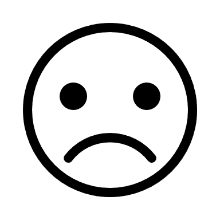 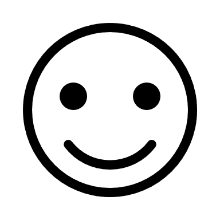 Uspješno bilježim troškove poslovanja Izrađujem Pogonski obračunski list Izrađujem dodatnu kalkulaciju Izračunavam iznos prodaje kupcu Poznajem da se zalihe smanjuju po cijeni proizvodnje Izračunavam rezultat poslovanja 